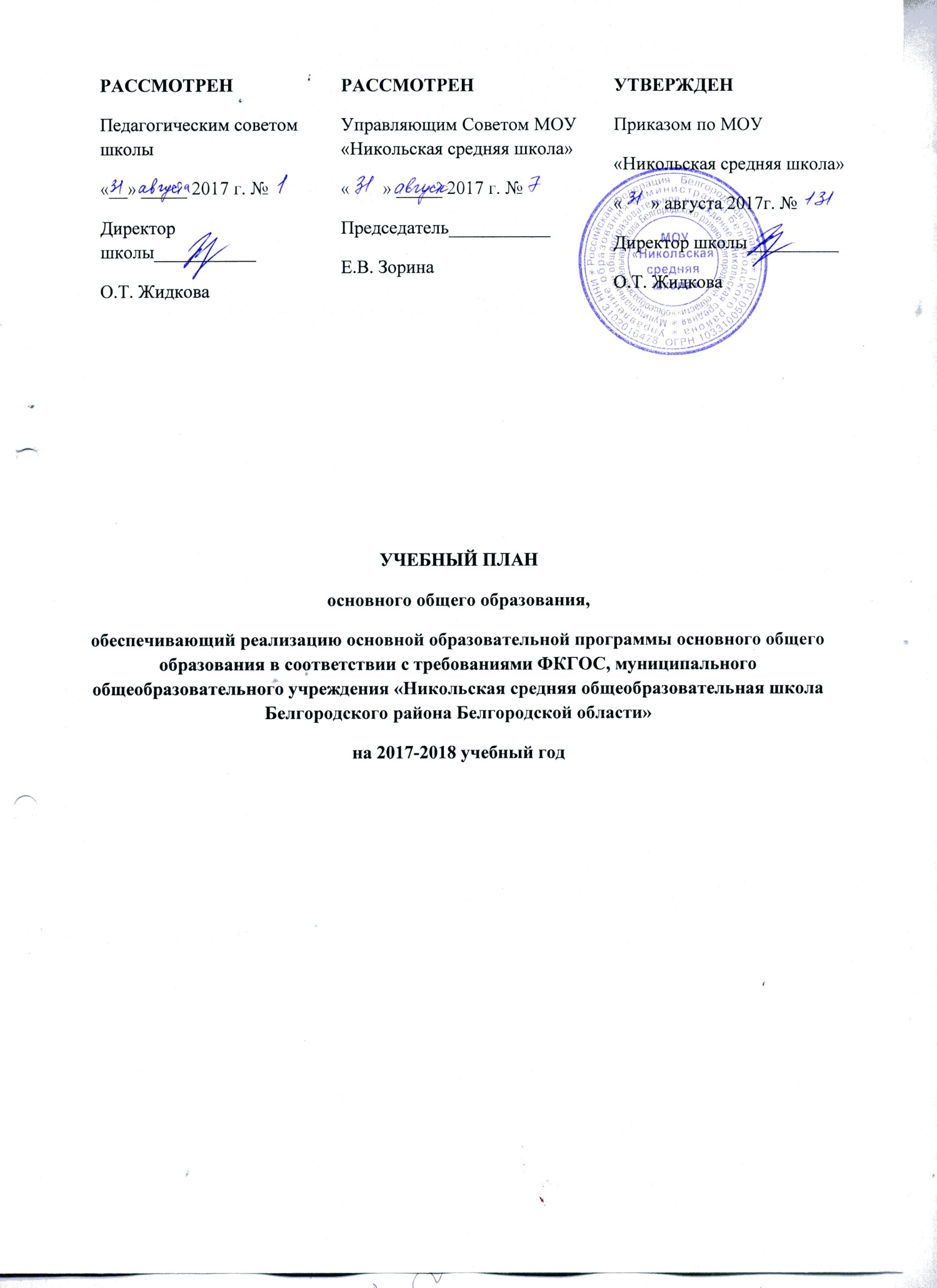 Пояснительная запискаучебного плана основного общего образования  муниципального общеобразовательного учреждения «Никольская средняя общеобразовательная школа Белгородского района Белгородской области» на 2017-2018 учебный год, обеспечивающего реализацию федерального компонента государственных образовательных стандартов основного общего образования (ФКГОС-2004)Учебный план основного общего образования муниципального общеобразовательного учреждения «Никольская средняя общеобразовательная школа Белгородского района Белгородской области» на 2017-2018 учебный год конкретизирует содержание образования путем определения перечня учебных предметов, последовательности их изучения по классам, норм учебной нагрузки в часах в неделю и количества часов, выделяемых на изучение каждого из предметов,  и представляет собой разбивку содержания образовательной программы по учебным курсам,  дисциплинам и  годам обучения. Нормативно-правовая база, используемая при разработке учебного плана:Конституция Российской Федерации (ст.43)Федеральный закон РФ «Об образовании в Российской Федерации» от 29 декабря 2012г. №273 – ФЗПостановление Главного государственного санитарного врача РФ от 29.12.2010г. № 189 «Об утверждении СанПиН 2.4.2.2821-10  «Санитарно-эпидемиологические требования к условиям и организации обучения в общеобразовательных учреждениях»Приказ министерства образования РФ от 05.03.2004 № 1089 «Об утверждении федерального компонента государственных образовательных стандартов начального общего, основного общего и среднего (полного) общего образования» (в редакции приказов Минобрнауки РФ от 03.06.2008 №164, от 31.08.2009 № 320, от 19.10.2009 № 427, с изменениями, внесенными приказами Минобрнауки РФ от 10.11.2011 № 2643, от 24.01.2012 № 39, от 31.01.2012 № 69, от 23.06.2015 № 609)Приказ министерства образования РФ от 09.03.2004 г. №1312 «Об утверждении федерального базисного учебного плана и примерных учебных планов для образовательных учреждений Российской Федерации, реализующих программы общего образования» (в редакции  приказов Минобрнауки РФ от 20.08.2008 № 241, от 30.08.2010 № 889, от 03.06.2011 № 1994, 01.02.2012 № 74)Порядок организации и осуществления образовательной деятельности по основным общеобразовательным программам - образовательным программам начального общего, основного общего и среднего общего образования (утвержден приказ Министерства образования и науки Российской Федерации (Минобрнауки России) от 30 августа 2013 г. №1015);Концепция Федеральной целевой программы развития образования на 2016-2020 годы (утверждена распоряжением Правительства Российской Федерации от 29 декабря 2014 г. N 2765-р)Концепция Федеральной целевой программы «Русский язык» на 2016-2020 годы (утверждена  распоряжением Правительства Российской Федерации  от 20 декабря 2014 г. N 2647-р)Концепция развития математического образования в Российской Федерации (утверждена распоряжением Правительства России от 24 декабря 2013 года № 2506-р)Приказ министерства образования и науки РФ от 31.03.2014 № 253 «Об утверждении федеральных перечней учебников, рекомендованных (допущенных) к использованию в образовательном процессе в образовательных учреждениях, реализующих образовательные программы общего образования и имеющих государственную аккредитацию» (в ред. Приказа Минобрнауки России от 08.06.2015 № 576)Приказ министерства образования и науки РФ от 14.12.2009 г. № 729 «Об утверждении перечня организаций, осуществляющих издание учебных пособий, которые допускаются к использованию в образовательном процессе в имеющих государственную аккредитацию и реализующих образовательные программы общего образования образовательных учреждениях» (в редакции приказов Минобрнауки РФ от 13.01.2011 № 2, от 16.01.2012 №16)Приказ министерства образования РФ от 18.07.2002 № 2783 «Об утверждении Концепции профильного обучения на старшей ступени общего образования»Примерные программы по предметам Инструктивные и методические материалыПисьмо Минобрнауки РФ «О методических рекомендациях по реализации элективных курсов» от 04.03.2010г. №03-413Письмо Минобрнауки РФ О методических рекомендациях по вопросам организации профильного обучения» от 04.03.2010г. №03-412Региональный уровеньЗакон Белгородской области «Об образовании в Белгородской области» (принят Белгородской областной Думой от 31.10.2014 № 314) Закон Белгородской области «Об установлении регионального компонента государственных образовательных стандартов общего образования в Белгородской области» (в редакции законов Белгородской области от 04.06.2009 № 282, от 03.05.2011 № 34);Стратегия развития дошкольного, общего и дополнительного образования Белгородской области на 2013-2020гг. (утверждена Постановлением Правительства Белгородской области от 28 октября 2013 года № 431-ПП);Постановление правительства Белгородской обл. от 30.12.2013 № 528-пп «Об утверждении государственной программы Белгородской области «Развитие образования Белгородской области на 2014-2020 годы»;Приказ департамента образования, культуры и молодёжной политики Белгородской области от 06.04.2009г. № 694 «О совершенствовании физического воспитания учащихся в общеобразовательных учреждениях»Приказ департамента образования, культуры и молодежной политики Белгородской области от 23.04.2012 № 1380 «Об утверждении базисного  учебного плана и примерных учебных планов для образовательных учреждений Белгородской области, реализующих программы общего образования»Приказ департамента образования, культуры и молодёжной политики Белгородской области от 27 августа 2015 года №3593 «О внедрении интегрированного курса «Белгородоведение»Инструктивные и методические материалыИнструктивное письмо департамента образования, культуры и молодёжной политики Белгородской области от 13.05.2009г. № 9-06/1674-ВА «О реализации программ  углублённого уровня в общеобразовательных учреждениях области»Инструктивное письмо департамента образования Белгородской области от 19.02.2014г. №9-06/999-НМ «О формах промежуточной аттестации»Инструктивное письмо департамента образования Белгородской области от 21.02.2014 года №9-06/1086-НМ «О промежуточной аттестации обучающихся общеобразовательных учреждений»Инструктивное письмо департамента образования Белгородской области от 22.05.2014г. №»9-06/3335-НМ «О некоторых аспектах организации и проведения промежуточной аттестации обучающихся общеобразовательных организаций»Инструктивное письмо департамента образования Белгородской области от 19.05.2014г. №9-06/3267-НМ «Об устранении нарушений, связанных с преподаванием русского языка»Инструктивное письмо департамента образования Белгородской области от 19.05.2014года №9-06/3259-НМ «Об устранении нарушений в преподавании учебного предмета «Физическая культура»Инструктивное письмо департамента образования Белгородской области от 20.06.2014г. №9-06/4113-НМ «Об устранении нарушений в изучении предметной области «Искусство»Инструктивное письмо департамента образования Белгородской области от 18.06.2014г №9-06/3968-НМ «Об использовании учебников и учебных пособий»Инструктивно-методические письма  Белгородского института развития образованияМуниципальный уровеньМуниципальная программа «Развитие образования Белгородского района на 2014-2020 годы» (утверждена постановлением администрации Белгородского района от 31 марта 2015 года № 26)Приказ Управления образования администрации Белгородского района от 04.09.2015 № 1251 «О внедрении интегрированного курса «Белгородоведение» Школьный уровеньУстав школы; Основная образовательная программа школы;Локальные акты.На  уровне  основного общего образования  8-9 классы – общеобразовательные.В инвариантную часть учебного плана входят следующие  учебные предметы:«Русский язык и литература», «Родной  язык и  литература», «Иностранный язык»,«Математика (математика, алгебра, геометрия)»  «Информатикаи ИКТ»              «История», «Обществознание», «География»,«Физика», «Биология», «Химия»«Изобразительное искусство», «Музыка», «Искусство»«Технология»,«Физическая культура» и «Основы безопасности жизнедеятельности»Учебный предмет «Русский язык» изучается в  8 классах – по 3 часа в неделю, в  9 классах –  2 часа в неделю. В целях повышения качества подготовки к ГИА по русскому языку добавляется в 9 классе –  0,5 часа в неделю за счет часов компонента образовательного учреждения. Учебный предмет «Литература» изучается в  8 классах  по 2 часа в неделю, в  9 классах – в объеме 3-х часов в неделю.Для реализации прав граждан  на получение дошкольного, начального общего и основного общего образования на родном языке из числа языков народов Российской Федерации, а также права на изучение родного языка из числа языков народов Российской Федерации в учебный план добавлен предмет «Родной язык и литература». Данный предмет изучается в объеме 0,5 часа и вводится в 8 классе за счет регионального компонента, в 9 классе за счет часов школьного компонента. Изучение данного предмета начинается со второго полугодия в объеме 1 часа в неделю.Учебный предмет «Иностранный язык» изучается в 8 - 9 классах – в объеме 3-х часов в неделю.  Предложенный объем учебного времени достаточен для освоения иностранного языка на функциональном уровне.Предмет «Математика», представляет собой интегрированный курс «Алгебра» и «Геометрия» в  8-9 классах по 5 часов  в неделю, «Информатика и ИКТ» - в 8 классе – 1 час в неделю, в 9 классе – 2 часа в неделю за счет федерального компонента. В 8-9 классах  учебные предметы «Изобразительное искусство» и «Музыка»  изучаются в рамках учебного предмета «Искусство» в объеме 1 часа в неделю. 	Учебный предмет «История» изучается в 8 - 9 классах – в объеме 2-х часов в неделю.Учебный предмет «Обществознание» изучается в 8 - 9 класс в объеме 1 часа в неделю. Учебный предмет является интегрированным, построен по модульному принципу и включает содержательные разделы: «Общество», «Человек», «Социальная сфера», «Политика», «Экономика» и «Право».Учебный предмет «География» изучается в 8 – 9 классах – в объеме 2 часов в неделю. Учебный предмет «Биология» изучается в 8 – 9 классах – в объеме 2 часов в неделю. Предмет «Физическая культура»  в   8- 9 классах изучается в объеме   3-х часов в неделю. На учебный предмет «Технология» отводится по 1,5 часа в неделю в 8 классах,  (1 час за счет федерального компонента и 0,5 часа за счет  регионального компонента). В рамках предмета «Технология» в 8 классах часть учебного времени используется для изучения учащимися строительных, ремонтно-отделочных работ (рекомендации Управления образования и науки области от 31.01.2006 г. №04-187 «Календарно-тематическое планирование по технологии раздела «Строительные ремонтно-отделочные работы»).Учебный предмет «Основы безопасности жизнедеятельности» ведется в 8-9 классах. На его освоение отводится 1 час в неделю, в  9 классах как региональный компонент, в 8 классе как федеральный компонент. Учебный предмет «Православная культура» ведется в 8 -9 классах как региональный компонент. На его освоение отводится 1 час в неделю.  За счет школьного компонента, для удовлетворения запросов обучающихся и их родителей с целью формирования интереса к предметам, создания условий для формирования у школьников познавательных интересов, подготовки к социальной адаптации, успешной сдачи ГИА  в 9 классе,  добавлено  0,5 часа на изучение русского языка. При проведении занятий по «Иностранному языку», «Информатике и ИКТ»  осуществляется деление классов на две группы при наполняемости  20 и более человек.  Промежуточная аттестация 8-9 классовПромежуточная аттестация учащихся представляет собой процедуру определения качества результатов освоения основных образовательных программ уровня общего образования, продемонстрированных учащимися в текущем учебном году и установление степени их соответствия требованиям федерального компонента государственного образовательного стандарта, учебных программ по предметам, курсам, дисциплинам (модулям). В перечень учебных предметов, курсов, дисциплин (модулей), выносимых на промежуточную аттестацию с аттестационными испытаниями, включаются: в 8-х классах – 2 предмета по выбору учащихся из числа: физика, химия, география, биология, иностранный язык, история, обществознание, литература, информатика и ИКТ. С целью подготовки обучающихся к сдаче ОГЭ в 9 классе аттестационные испытания для восьмиклассников проводятся в формате ОГЭ;обучающиеся, занимающиеся по специальным (коррекционным) программам VII вида,  в 8 классе  проходят аттестационные испытания вместе с классом, по предметам, обозначенным выше;обучающиеся, занимающиеся по специальным (коррекционным) программам VIII вида – по трудовому обучению (технологии); форма проведения – итоговый опрос по билетам.В 9 классе промежуточная аттестация проводится без аттестационных испытаний и завершается освоение программ основного общего образования проведением государственной итоговой аттестации. Сроки проведения промежуточной аттестации для 8 классов с 26.05.2018г. по 31.05.2018г. Порядок проведения промежуточной аттестации регламентирован Положением о формах, периодичности, порядке текущего контроля успеваемости и промежуточной аттестации учащихся муниципального общеобразовательного учреждения «Никольская средняя общеобразовательная школа Белгородского района Белгородской области».Учебный план основного общего образования муниципального общеобразовательного учреждения «Никольская средняя общеобразовательная школа Белгородского района Белгородской области» на 2017-2018 учебный год, обеспечивающий реализацию федерального компонента государственных образовательных стандартов основного общего образования (ФКГОС-2004)Учебные предметы                                 классы                                 классы                                 классы                                 классы                                 классы                                 классыУчебные предметы888999Учебные предметыФедеральный компонентРегиональный компонентКомпонент образовательного учрежденияФедеральный компонентРегиональный компонентКомпонент образовательного учрежденияРусский язык320,5Литература23Родной язык и литература0,50,5Иностранный язык*33Математика (алгебра, геометрия)55Информатика и ИКТ12История22Обществознание (включая экономику и право11География22Православная культура11ПриродоведениеФизика22Химия22Биология22Искусство 11МузыкаИзобразительное искусствоТехнология10,5Основы безопасности жизнедеятельности11Физическая культура33ВСЕГО31203021Предельно допустимая аудиторная учебная нагрузка  при   5-дневной учебной неделе (требования СанПиН)333333333333Программно-методическое обеспечение учебного процесса в 2016-2017 учебном годуОСНОВНОЕ ОБЩЕЕ  ОБРАЗОВАНИЕ(приложение к учебному плану)Программно-методическое обеспечение учебного процесса в 2016-2017 учебном годуОСНОВНОЕ ОБЩЕЕ  ОБРАЗОВАНИЕ(приложение к учебному плану)Программно-методическое обеспечение учебного процесса в 2016-2017 учебном годуОСНОВНОЕ ОБЩЕЕ  ОБРАЗОВАНИЕ(приложение к учебному плану)Программно-методическое обеспечение учебного процесса в 2016-2017 учебном годуОСНОВНОЕ ОБЩЕЕ  ОБРАЗОВАНИЕ(приложение к учебному плану)Программно-методическое обеспечение учебного процесса в 2016-2017 учебном годуОСНОВНОЕ ОБЩЕЕ  ОБРАЗОВАНИЕ(приложение к учебному плану)Программно-методическое обеспечение учебного процесса в 2016-2017 учебном годуОСНОВНОЕ ОБЩЕЕ  ОБРАЗОВАНИЕ(приложение к учебному плану)Программно-методическое обеспечение учебного процесса в 2016-2017 учебном годуОСНОВНОЕ ОБЩЕЕ  ОБРАЗОВАНИЕ(приложение к учебному плану)Программно-методическое обеспечение учебного процесса в 2016-2017 учебном годуОСНОВНОЕ ОБЩЕЕ  ОБРАЗОВАНИЕ(приложение к учебному плану)Программно-методическое обеспечение учебного процесса в 2016-2017 учебном годуОСНОВНОЕ ОБЩЕЕ  ОБРАЗОВАНИЕ(приложение к учебному плану)Программно-методическое обеспечение учебного процесса в 2016-2017 учебном годуОСНОВНОЕ ОБЩЕЕ  ОБРАЗОВАНИЕ(приложение к учебному плану)Программно-методическое обеспечение учебного процесса в 2016-2017 учебном годуОСНОВНОЕ ОБЩЕЕ  ОБРАЗОВАНИЕ(приложение к учебному плану)Программно-методическое обеспечение учебного процесса в 2016-2017 учебном годуОСНОВНОЕ ОБЩЕЕ  ОБРАЗОВАНИЕ(приложение к учебному плану)Программно-методическое обеспечение учебного процесса в 2016-2017 учебном годуОСНОВНОЕ ОБЩЕЕ  ОБРАЗОВАНИЕ(приложение к учебному плану)Программно-методическое обеспечение учебного процесса в 2016-2017 учебном годуОСНОВНОЕ ОБЩЕЕ  ОБРАЗОВАНИЕ(приложение к учебному плану)5100%Русский язык8Разумовская М.М.Программа для общеобразовательных школ, гимназий, лицеев: русский язык 5-9 классы.Программа для общеобразовательных школ, гимназий, лицеев: русский язык 5-9 классы.Программа для общеобразовательных школ, гимназий, лицеев: русский язык 5-9 классы.Программа для общеобразовательных школ, гимназий, лицеев: русский язык 5-9 классы.Программа для общеобразовательных школ, гимназий, лицеев: русский язык 5-9 классы.М.: «Дрофа» 2007Разумовская М.М.Русский язык  8 кл.М.: «Дрофа» 20133100%Русский язык9Разумовская М.М.Программа для общеобразовательных школ, гимназий, лицеев: русский язык 5-9 классы.Программа для общеобразовательных школ, гимназий, лицеев: русский язык 5-9 классы.Программа для общеобразовательных школ, гимназий, лицеев: русский язык 5-9 классы.Программа для общеобразовательных школ, гимназий, лицеев: русский язык 5-9 классы.Программа для общеобразовательных школ, гимназий, лицеев: русский язык 5-9 классы.М.: «Дрофа» 2007Разумовская М.М.Русский язык   9 кл.М.: «Дрофа» 20062100%Литература8Беленький Г.И.Программы общеобразовательных учреждений. Литература.   1-11кл. Программы общеобразовательных учреждений. Литература.   1-11кл. Программы общеобразовательных учреждений. Литература.   1-11кл. Программы общеобразовательных учреждений. Литература.   1-11кл. Программы общеобразовательных учреждений. Литература.   1-11кл. М.: «Мнемозина»  2007Беленький Г.И.Литература  8 кл.М.: «Мнемозина»  20082100%Литература9Беленький Г.И.Программы общеобразовательных учреждений. Литература.   1-11кл.Программы общеобразовательных учреждений. Литература.   1-11кл.Программы общеобразовательных учреждений. Литература.   1-11кл.Программы общеобразовательных учреждений. Литература.   1-11кл.Программы общеобразовательных учреждений. Литература.   1-11кл.М.: «Просвещение»2007Беленький Г.И.Литература  9 кл.М.: «Просвещение»  20073100%Английский язык8Биболетова  М.З.Программа курса английского языка к УМК «EnjoyEnglish» для 2-11 классов общеобразовательных учреждений.Программа курса английского языка к УМК «EnjoyEnglish» для 2-11 классов общеобразовательных учреждений.Программа курса английского языка к УМК «EnjoyEnglish» для 2-11 классов общеобразовательных учреждений.Программа курса английского языка к УМК «EnjoyEnglish» для 2-11 классов общеобразовательных учреждений.Программа курса английского языка к УМК «EnjoyEnglish» для 2-11 классов общеобразовательных учреждений.М.:  «Титул» 2010Биболетова  М.З., Добрынина Н.В.Английский язык   8   кл.М.:  «Титул» 20103100%Английский язык9Биболетова  М.З.Программа курса английского языка к УМК «EnjoyEnglish» для 2-11 классов общеобразовательных учреждений.Программа курса английского языка к УМК «EnjoyEnglish» для 2-11 классов общеобразовательных учреждений.Программа курса английского языка к УМК «EnjoyEnglish» для 2-11 классов общеобразовательных учреждений.Программа курса английского языка к УМК «EnjoyEnglish» для 2-11 классов общеобразовательных учреждений.Программа курса английского языка к УМК «EnjoyEnglish» для 2-11 классов общеобразовательных учреждений.М.:  «Титул» 2010Биболетова  М.З., Добрынина Н.В.Английский язык   9   кл.М.:  «Титул» 2010,2012, 20133100%Алгебра8Макарычев Ю.Н., Миндюк Н.Г.Программы для общеобразовательных учреждений. Математика. 7-9 классы.  Программы для общеобразовательных учреждений. Математика. 7-9 классы.  Программы для общеобразовательных учреждений. Математика. 7-9 классы.  Программы для общеобразовательных учреждений. Математика. 7-9 классы.  Программы для общеобразовательных учреждений. Математика. 7-9 классы.  М.: «Просвещение» 2009Макарычев Ю.Н., Миндюк Н.Г.Алгебра  8 кл.М.: «Просвещение» 20113100%Алгебра9Макарычев Ю.Н., Миндюк Н.Г.Программы для общеобразовательных учреждений. Математика. 7-9 классы. Программы для общеобразовательных учреждений. Математика. 7-9 классы. Программы для общеобразовательных учреждений. Математика. 7-9 классы. Программы для общеобразовательных учреждений. Математика. 7-9 классы. Программы для общеобразовательных учреждений. Математика. 7-9 классы. Макарычев Ю.Н., Миндюк Н.ГАлгебра  9 кл.М.: «Просвещение» 2009-20113100%Геометрия8Атанасян Л.С.Программы для общеобразовательных учреждений. Геометрия. 7-9 классы.Программы для общеобразовательных учреждений. Геометрия. 7-9 классы.Программы для общеобразовательных учреждений. Геометрия. 7-9 классы.Программы для общеобразовательных учреждений. Геометрия. 7-9 классы.Программы для общеобразовательных учреждений. Геометрия. 7-9 классы.М.: «Просвещение» 2008Атанасян Л.С.Геометрия. 7-9 классы.М.: «Просвещение» 20062100%Геометрия9Атанасян Л.С.Программы для общеобразовательных учреждений. Геометрия. 7-9 классы. Программы для общеобразовательных учреждений. Геометрия. 7-9 классы. Программы для общеобразовательных учреждений. Геометрия. 7-9 классы. Программы для общеобразовательных учреждений. Геометрия. 7-9 классы. Программы для общеобразовательных учреждений. Геометрия. 7-9 классы. М.: «Просвещение» 2008Атанасян Л.С.Геометрия. 7-9 классы.М.: «Просвещение» 20062100%Информатика и ИКТ8Босова Л. ЛПрограммы базового курса: «Информатика и ИКТ» для основной школы. Программы базового курса: «Информатика и ИКТ» для основной школы. Программы базового курса: «Информатика и ИКТ» для основной школы. Программы базового курса: «Информатика и ИКТ» для основной школы. Программы базового курса: «Информатика и ИКТ» для основной школы. М.: 4 изд.– «БИНОМ»   2009Босова Л. ЛИнформатика и ИКТ  8кл.М.:  «БИНОМ»   2008,20101100%Информатика и ИКТ9Босова Л. ЛПрограммы базового курса: «Информатика и ИКТ» для основной школы. Программы базового курса: «Информатика и ИКТ» для основной школы. Программы базового курса: «Информатика и ИКТ» для основной школы. Программы базового курса: «Информатика и ИКТ» для основной школы. Программы базового курса: «Информатика и ИКТ» для основной школы. М.: 4 изд.– «БИНОМ»  2009Босова Л. ЛИнформатика и ИКТ  9 кл.М.:  «БИНОМ»   20102100%История8Юдовская А.Я., Ванюшкина Л.М.Программы общеобразовательных учреждений. Программы общеобразовательных учреждений. Программы общеобразовательных учреждений. Программы общеобразовательных учреждений. Программы общеобразовательных учреждений. М.: «Просвещение»  2007Юдовская А.Я., Ванюшкина Л.М.Всеобщая история. История нового 13 гг. 8 клМ.: «Просвещение»  20071,3100%История8Данилов А.А.Программы общеобразовательных учреждений.Программы общеобразовательных учреждений.Программы общеобразовательных учреждений.Программы общеобразовательных учреждений.Программы общеобразовательных учреждений.М.: «Просвещение»  2007Данилов А.А.,   Косулина Л.Г.История государства и народов России. 8 кл.М.: «Просвещение»  20110,7100%История9Данилов А.А.Программы общеобразовательных учрежденийПрограммы общеобразовательных учрежденийПрограммы общеобразовательных учрежденийПрограммы общеобразовательных учрежденийПрограммы общеобразовательных учрежденийМ.: «Просвещение»  2007Данилов А.А Косулина Л.Г.История государства и народов России. 9 кл.  ХХ век. М.: «Дрофа»  20061,3100%История9Сороко-Цюпа А.О., О.Ю.СтреловаПрограммы общеобразовательных учреждений Новейшая история  Программы общеобразовательных учреждений Новейшая история  Программы общеобразовательных учреждений Новейшая история  Программы общеобразовательных учреждений Новейшая история  Программы общеобразовательных учреждений Новейшая история  М.: «Просвещение»  2007Сороко-Цюпа А.О.Новейшая история зарубежных стран. XX – начало ХХI века. 9 классМ.: «Просвещение»  2007, 20080,7100%Обществознание8А.И. КравченкоА.И. КравченкоА.И. КравченкоПрограмма курса для 8-9 классов общеобразовательных учреждений Обществознание.Программа курса для 8-9 классов общеобразовательных учреждений Обществознание.Программа курса для 8-9 классов общеобразовательных учреждений Обществознание.М.: «Русское слово» 2006Кравченко А.И., Певцова Е.А.Обществознание    8 кл.М.: «Русское слово» 20071100%Обществознание9А.И. КравченкоА.И. КравченкоА.И. КравченкоПрограмма курса для 8-9 классов общеобразовательных учреждений. Обществознание.Программа курса для 8-9 классов общеобразовательных учреждений. Обществознание.Программа курса для 8-9 классов общеобразовательных учреждений. Обществознание.М.:«Русское слово» 2006Кравченко А.И., Певцова Е.А.Обществознание    9 кл.М.:«Русское слово» 20081100%География8Баринова И.И., Дронов В.П.Баринова И.И., Дронов В.П.Баринова И.И., Дронов В.П.Программа «География России 8-9 кл.» Программа «География России 8-9 кл.» Программа «География России 8-9 кл.» М.: «Дрофа» 2008Дронов В.П. и др.География России. Природа. Население. Хозяйство. 8 кл.  ч. 1 М.: «Дрофа» 20062100%География9Баринова И.И., Дронов В.П.Баринова И.И., Дронов В.П.Баринова И.И., Дронов В.П.Программа «География России 8-9 кл.» Программа «География России 8-9 кл.» Программа «География России 8-9 кл.» М.: «Дрофа» 2008Дронов В.П. и др.География России. Хозяйство и географические районы  9 кл. ч. 2  М.: «Дрофа» 20082100%Физика8Гутник Е.М., Перышкин А.В.Гутник Е.М., Перышкин А.В.Гутник Е.М., Перышкин А.В.Программы для общеобразовательных учреждений. Физика. Программы для общеобразовательных учреждений. Физика. Программы для общеобразовательных учреждений. Физика. М.: «Дрофа»   2009Перышкин А.ВФизика 8 кл. М.: «Дрофа» 20102100%Физика9Гутник Е.М., Перышкин А.В.Гутник Е.М., Перышкин А.В.Гутник Е.М., Перышкин А.В.Программы для общеобразовательных учреждений. Физика.Программы для общеобразовательных учреждений. Физика.Программы для общеобразовательных учреждений. Физика.М.: «Дрофа»  2009Перышкин А.ВФизика 9 кл.  М.: «Дрофа»20112100%Химия8Габриелян О.С.Габриелян О.С.Габриелян О.С.Программа курса химии для 8-11 классов общеобразовательных учреждений. Основная школа. Программа курса химии для 8-11 классов общеобразовательных учреждений. Основная школа. Программа курса химии для 8-11 классов общеобразовательных учреждений. Основная школа. М.: «Дрофа»  2008Габриелян О.С.Химия 8 кл.М.: «Дрофа» 20092100%Химия9Габриелян О.С.Габриелян О.С.Габриелян О.С.Программа курса химии для 8-11 классов общеобразовательных учреждений. Основная школа.Программа курса химии для 8-11 классов общеобразовательных учреждений. Основная школа.Программа курса химии для 8-11 классов общеобразовательных учреждений. Основная школа.М.: «Дрофа»  2008Габриелян О.С.Химия  9 кл.М.: «Дрофа» 20082100%Биология8Драгомилов А.Г. Маш Р.Д.Драгомилов А.Г. Маш Р.Д.Программа для общеобразовательных школ. Программа для общеобразовательных школ. Программа для общеобразовательных школ. Программа для общеобразовательных школ. М.: «Вентана-Граф» 2008А.Г.Драгомилов, Р.Д. МашБиология. 8 кл.М.: «Вентана-Граф»  20102100%Биология9Пономарева И.Н. Пономарева И.Н. Программа для общеобразовательных школ. Программа для общеобразовательных школ. Программа для общеобразовательных школ. Программа для общеобразовательных школ. М.: «Вентана-Граф» 2008И.Н.Пономарева, Н.М.Чернова, О.А.КорниловаБиология. 9 кл.М.: «Вентана-Граф»  20112100%Искусство8-9Г.П.Сергеева,И.Э.Кашекова, Е.Д.КритскаяГ.П.Сергеева,И.Э.Кашекова, Е.Д.КритскаяПрограмма общеобразовательных учреждений 8-9 классыПрограмма общеобразовательных учреждений 8-9 классыПрограмма общеобразовательных учреждений 8-9 классыПрограмма общеобразовательных учреждений 8-9 классыМ: «Просвещение» 2010Г.П.Сергеева,И.Э.КашековаЕ.Д.КритскаяИскусство 8-9 классыМ: «Просвещение» 20101100%Технология8Электов А.А., Симоненко В.Д., Гончаров Б.А.Электов А.А., Симоненко В.Д., Гончаров Б.А.Электов А.А., Симоненко В.Д., Гончаров Б.А.Программы по технологии для 5-8 классов Программы по технологии для 5-8 классов Программы по технологии для 5-8 классов М.: «Вентана-Граф» 2014Электов А.А., Симоненко В.Д., Гончаров Б.А.Технология. 8 класс. Учебник для учащихся общеобразовательных организацийМ.: «Вентана-Граф» 20152100%ОБЖ8А.Т.СмирновА.Т.СмирновА.Т.СмирновА.Т.СмирновА.Т.СмирновПрограммы общеобразовательных учреждений «Основы безопасности жизнедеятельности» 1-11 кл.М.: «Просвещение»  2008Смирнов А.Т.  Хренников Б.О.Основы безопасности жизнедеятельности 8 кл. М.: «Просвещение»  2009, 20121100%ОБЖ9А.Т.СмирновА.Т.СмирновА.Т.СмирновА.Т.СмирновА.Т.СмирновПрограммы общеобразовательных учреждений «Основы безопасности жизнедеятельности» 1-11 кл. М.: «Просвещение»  2008Смирнов А.Т. Хренников Б.О.Основы безопасности жизнедеятельности 9 кл.  М.: «Просвещение»  20091100%Физическая культура8-9В.И.Лях,          А.А. ЗданевичВ.И.Лях,          А.А. ЗданевичВ.И.Лях,          А.А. ЗданевичВ.И.Лях,          А.А. ЗданевичВ.И.Лях,          А.А. ЗданевичПрограммы общеобразовательных учреждений. Комплексная программа физического воспитания учащихся.М.: «Просвещение»  2005Лях В.И.Физическая культура 8-9 кл. М.: «Просвещение»  20103100%Православная культура7-8 В.Д. Скоробогатов, Т.В. Рыжова, О.Н. Кобец В.Д. Скоробогатов, Т.В. Рыжова, О.Н. Кобец В.Д. Скоробогатов, Т.В. Рыжова, О.Н. Кобец В.Д. Скоробогатов, Т.В. Рыжова, О.Н. Кобец В.Д. Скоробогатов, Т.В. Рыжова, О.Н. КобецАторская программа «Православная культура»ИНФОФОНД. Ульяновск  2006В.Д. Скоробогатов, Т.В. Рыжова, О.Н. КобецУМК «Православная культура 7-8 кл.»ИНФОФОНД. Ульяновск  20061100%Православная культура9 В.Д. Скоробогатов, Т.В. Рыжова, О.Н. Кобец В.Д. Скоробогатов, Т.В. Рыжова, О.Н. Кобец В.Д. Скоробогатов, Т.В. Рыжова, О.Н. Кобец В.Д. Скоробогатов, Т.В. Рыжова, О.Н. Кобец В.Д. Скоробогатов, Т.В. Рыжова, О.Н. КобецАторская программа «Православная культура»ИНФОФОНД. Ульяновск  2006В.Д. Скоробогатов, Т.В. Рыжова, О.Н. КобецУМК «Православная культура 9  кл.»ИНФОФОНД. Ульяновск  20061100%Элективный курс «Твоя профессиональная карьера» 9Л.Н.Бобровская, Е.А.Сапрыкина, О.Ю.ПросихинаЛ.Н.Бобровская, Е.А.Сапрыкина, О.Ю.ПросихинаЛ.Н.Бобровская, Е.А.Сапрыкина, О.Ю.ПросихинаЛ.Н.Бобровская, Е.А.Сапрыкина, О.Ю.ПросихинаПрограмма курса «Твоя профессиональная карьера»Программа курса «Твоя профессиональная карьера»М.: «Глобус»  2008В.Д.СимоненкоТехнология 9 кл.М.: «Вентана-Граф» 20061100%